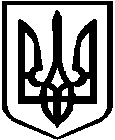 УкраїнаБЕРДИЧІВСЬКА РАЙОННА РАДАЖИТОМИРСЬКОЇ ОБЛАСТІП Р О Т О К О Л №1 Засідання постійної комісії районної ради з питань бюджету та комунальної власності15.12.2020 року                                      Присутні: Каченюк М.П., Курсон К.І., Гриневич М.С., Левандовський Д.С., Войцахівська Т.О., Вержибок В.І.Запрошені: Балянов О.О. – голова районної ради;Димидюк Л.В. – голова Бердичівської районної державної адміністрації;Діхтяр В.І. – заступник голови районної ради;  Cуботенко Н.О. - начальник відділу фінансів Андрушівської райдержадміністраціїПОРЯДОК ДЕННИЙПро обрання заступника та секретаря постійної комісії районної ради.	Доповідач: Каченюк М.П. - голова постійної комісіїПро Регламент роботи районної ради.Доповідач: Поліщук В.В. - головний спеціаліст виконавчого апарату районної радиПро Положення про постійні комісії районної ради.Доповідач: Поліщук В.В. - головний спеціаліст виконавчого апарату районної радиПро утворення президії районної ради.Доповідач: Поліщук В.В. - головний спеціаліст виконавчого апарату районної радиРізнеСЛУХАЛИ: Каченюка М.П. - голову постійної комісії про порядок денний засіданняВИСТУПИЛИ: Балянов О.О. – голова районної ради повідомив, що до порядку денного необхідно включити питання: - про внесення змін до районного бюджету Андрушівського району на 2020 рік;			- про затвердження розпорядження голови Андрушівської районної державної адміністрації;			- про внесення змін до районного бюджету Бердичівського району на 2020 рік;ВИРІШИЛИ: включити до порядку денного запропоновані питання та затвердити порядок денний.Голосували «за» - 6, «проти» - 0, «утримались» - 01.СЛУХАЛИ:Каченюка М.П.- голову постійної комісії про обрання заступника та секретаря постійної комісії районної ради. Вніс  пропозицію обрати заступником голови 	постійної комісії Левандовського Д.С., а секретарем Курсон К.І.			ВИРІШИЛИ:	Обрати заступником голови постійної комісії Левандовського Д.С.   Голосували «за» - 4, «проти» - 0, «утримались» - 2(Левандовський Д.С., Гриневич М.С.)ВИРІШИЛИ:Обрати секретарем постійної комісії Курсон К.І.   Голосували «за» - 5, «проти» - 0, «утримались» - 1(Курсон К.І.)2.СЛУХАЛИ: Суботенко Н.О. – начальника відділу фінансів Андрушівської районної державної адміністрації  про затвердження розпорядження голови Андрушівської райдержадміністрації яка повідомила, що відповідно до статей 6, 39, 41 Закону України «Про місцеві державні адміністрації», постанов Кабінету Міністрів України від 11.11.2020 №923 «Про виділення коштів для забезпечення здійснення  деяких заходів, спрямованих на запобігання виникненню та поширенню, локалізацію та ліквідацію спалахів, епідемій та пандемій  гострої  респіраторної хвороби  COVID -19, спричиненої коронавірусом SARS- CoV-2 » та від 21 жовтня 2020 року № 984 "Про виділення у 2020 році коштів на забезпечення дезінфікуючими засобами захисту учасників освітнього процесу в закладах загальної середньої освіти",  розпоряджень голови обласної державної адміністрації від 11.11.2020 № 606 " Про внесення змін до обласного бюджету Житомирської області на 2020 рік" та 16.11.2020 № 614 " Про внесення змін до обласного бюджету Житомирської області на 2020 рік",  пунктів 4, 5 рішення районної ради від 23.12.2019 «Про районний бюджет Андрушівського району на 2020 рік» головою Андрушівської районної державної адміністрації було прийнято розпорядження від 17.11.2020 року № 282, яким збільшується обсяг доходів на загальну суму 706558 гривень, а також збільшено обсяг видатків на вказану суму.ВИРІШИЛИ:внести дане питання на розгляд і затвердження сесіїГолосували «за» - 6, «проти» - 0, «утримались» - 03.СЛУХАЛИ: Суботенко Н.О. – начальника відділу фінансів Андрушівської райдержадміністрації  про внесення змін до районного бюджету Андрушівського району на 2020 рік яка повідомила, що обсяг районного  бюджету у цілому збільшився на загальну суму 
706558,00 гривень. Збільшення обсягу районного бюджету відбулося відповідно до: розпоряджень голови Житомирської обласної державної адміністрації від 11.11.2020 № 606 " Про внесення змін до обласного бюджету Житомирської області на 2020 рік"  та 16.11.2020 № 614 " Про внесення змін до обласного бюджету Житомирської області на 2020 рік",   якими   збільшено обсяг субвенцій з місцевого бюджету Андрушівському районному бюджету на загальну  суму 706558,00 гривень. З метою раціонального, ефективного використання коштів районного бюджету у рішенні враховано перерозподіл видатків між кодами програмної класифікації, економічної класифікації за пропозиціями головних розпорядників коштів районного бюджету. Зменшено видатки по КФК надання загальної середньої освіти закладам загальної середньої освіти на суму 1 млн. 434 тис. 264 грн. у тому  числі продукти харчування 130 тис. грн.,  видатки на відрядження 177 тис. 702 грн. оплата теплопостачання 220 тис. грн., оплата електроенергії 200 тис. грн. , оплата спожитого природного газу 250 тис. грн.. Збільшено видатки на забезпечення діяльності інших закладів у сфері освіти на суму 334 тис. 264 грн., заробітна плата 276 тис. 684 грн., а також нарахування на заробітну плату 57 тис. 580 грн., дані зміни проведено для виплати вихідної допомоги та компенсацій за невикористані відпустки працівникам централізованої бухгалтерії  та групи постачання сектору освіти  Андрушівської РДА. Збільшено видатки по багатопрофільній  стаціонарній медичній допомозі населенню на суму 1 млн. 100 тис. грн. -  для створення трьох місячних запасів  у лікарні, що приймають хворих на COVID -19 для придбання засобів індивідуального захисту, медичних та лікарських засобів , що використовуються при лікуванні хворих на COVID -19.В обговоренні взяли участь Войцахівська Т.О.,  Димидюк Л.В., Курсон К.І., Балянов О.О.ВИРІШИЛИ:внести дане питання на розгляд і затвердження сесії з врахуванням пропозиції членів постійної комісії: - для закладу охорони здоров’я в розмірі  350 тис. грн. на січень місяць , а решту коштів - виходячи із потреб;	- на забезпечення діяльності інших закладів у сфері освіти на суму 174 тис. 264 грн.Голосували «за» - 6, «проти» - 0, «утримались» - 04. СЛУХАЛИ:  Димидюк Л.В.  – голову Бердичівської районної державної адміністрації про внесення змін до районного бюджету Бердичівського району на 2020 рік., яка повідомила, що в проекті  рішення «Про внесення змін до районного бюджету Бердичівського району на  2020 рік»: збільшено дохідну частину загального фонду районного бюджету на суму 54,8 тис.грн., яка сформована за рахунок передбаченої іншої субвенції Швайківської сільської ради.                            Крім цього, відповідно до поданих головними розпорядниками коштів пропозицій, проведено перерозподіл асигнувань в межах визначених головних розпорядників коштів на суму 377,0 тис.грн., а саме:- зменшено по: галузі  «Освіта» – 339,3 тис.грн., з них          по: загальноосвітніх школах ( заробітна плата з нарахуваннями  техпрацівникам, продукти харчування, енергоносії – водопостачання та електроенергія) – 275,3 тис.грн.;	- загальноосвітніх школах (нарахування на заробітну плату     педагогам (освітня субвенція)) – 64,0тис.грн.                   - галузі  «Фізична культура і спорт» – 9,1 тис.грн., з них по:	        ДЮСШ (незахищені статті та енергоносії).програмах «Турбота» та «Молодь України» –  28,6 тис.грн.,      з них по:  «Турботі» – 10,4 тис.грн.; «Молодь України» – 18,2 тис.грн.                              - галузь  «Освіта» – 161,0 тис. грн., з них на:інші заклади в сфері освіти (заробітну плату з  нарахуваннями для працівників централізованої бухгалтерії та оплату послуг) – 87,0 тис. грн.;загальноосвітні школи (заробітну плату з нарахуваннями           педагогам) – 10,0 тис.грн.;загальноосвітні школи (заробітну плату педагогам (освітня  субвенція)) – 64,0 тис.грн.. - галузь «Органи місцевого самоврядування» – 32,8 тис.грн. на заробітну плату з нарахуваннями.                   - галузь «Культура» – 79,5 тис.грн., з них на:          дорослу бібліотеку (на заробітну плату з нарахуваннями та          	вихідну допомогу) – 56,0 тис.грн.;	          дитячу бібліотеку (на заробітну плату з нарахуваннями) –   	23,5 тис.грн.                   - галузь «Соціальний захист» – 3,7 тис.грн., з них на:         надання пільг окремим категоріям громадян з оплати послуг    	зв’язку – 3,6 тис.грн.;         надання соціальних гарантій фізичним особам – 0,1 тис.грн.         Також направлено фінансовий ресурс з районного бюджету  	на виплату заробітної плати з нарахуваннями для КП 	«Березовий гай» в сумі 100,0 тис.грн.                   Зменшено дохідну та видаткову частини районного   бюджету на суму 7,6 тис.грн. по Гришковецькій сільській раді, у зв’язку з поверненням залишку призначень на надання соціальних гарантій фізичним особам, які надають соціальні послуги громадянам похилого віку, особам з інвалідністю, дітям з інвалідністю, хворим, які не здатні до самообслуговування і потребують сторонньої допомоги за рахунок коштів іншої субвенції.           Обсяг розподілених коштів для  проведення фінансування установ становить  431,8 тис. грн. та направлено на:                  - галузь «Освіта» обсяг видатків  становить – 161,0 тис. грн.                  - галузь «Органи місцевого самоврядування» – 32,8 тис. грн.                  - галузь «Культура» – 79,5 тис. грн.                  - галузь «Охорона здоров’я»  –  54,8 тис. грн., з них: для КНП «Бердичівська районна стоматологічна    поліклініка» Бердичівської районної ради» на заробітну плату з нарахуваннями працівникам стоматологічного кабінету с.Мирославка – 4,8 тис. грн.                   для КНП «Центральна районна лікарня Бердичівського  			         району»  Бердичівської районної ради на оплату   					комунальних  послуг та енергоносіїв – 50,0 тис. грн.		               - галузь «Соціальний захист» – 3,7 тис.грн.               - КП «Березовий гай»  – 100,0 тис.грн. ВИРІШИЛИ:внести дане питання на розгляд і затвердження сесіїГолосували «за» - 6, «проти» - 0, «утримались» - 05.СЛУХАЛИ: Поліщука В.В.- головного спеціаліста виконавчого апарату 				      Бердичівської районної ради про Регламент роботи районної 				      ради, який зазначив, що робоча група, створена відповідно до  			      рішення районної ради для підготовки Регламенту надала 				      пропозиції щодо змін в Регламент.ВИСТУПИЛИ:Курсон К.І. внесла пропозицію доповнити Регламент роботи районної ради пунктом «Після набуття депутатом місцевої ради повноважень йому видаються посвідчення і нагрудний знак».ВИРІШИЛИ:внести дане питання на розгляд і затвердження сесії враховуючи пропозицію Курсон К.І.Голосували «за» - 5, «проти» - 0, «утримались» - 1(Войцахівська Т.О.)6.СЛУХАЛИ: Поліщука В.В.- про Положення про постійні комісії районної 			      радиВИРІШИЛИ:внести дане питання на розгляд і затвердження сесіїГолосували «за» - 6, «проти» - 0, «утримались» - 07.СЛУХАЛИ: Поліщука В.В.- про утворення президії районної ради, який зауважив, що президія районної ради є дорадчим органом , що утворюється відповідно до ст. 57 Закону України «Про місцеве самоврядування в Україні» для вироблення, узгодження пропозицій та рекомендацій з основних питань діяльності районної ради, координації роботи постійних комісій.ВИРІШИЛИ:внести дане питання на розгляд і затвердження сесіїГолосували «за» - 6, «проти» - 0, «утримались» - 0Голова постійної комісії                             Секретар постійної комісії                                              з питань бюджету та                     	            з питань бюджету та комунальної власності                        	   комунальної власності                          _____________ М.П. Каченюк                   _____________К.І. Курсон